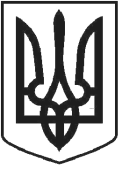 ЧОРТКІВСЬКА МІСЬКА РАДАВИКОНАВЧИЙ КОМІТЕТР І Ш Е Н Н Я (ПРОЄКТ)     вересня 2021 року 									№ Про затвердження оновленого складу Державної надзвичайної протиепізоотичної комісії при Чортківській міській радіУ зв’язку з організаційними змінами, відповідно до статті 19 Кодексу цивільного захисту України, постанови Кабінету Міністрів України від 17 червня 2015 р. № 409 «Про затвердження Типового положення про регіональну та місцеву комісію з питань техногенно-екологічної безпеки і надзвичайних ситуацій» та керуючись ст. 40, 52 Закону України «Про місцеве самоврядування в Україні»,виконавчий комітет міської радиВИРІШИВ:1.Внести зміни до рішення виконавчого комітету від 20 травня 2021 року №261 «Про затвердження Положення про Державну надзвичайну протиепізоотичну комісію при міській раді та затвердження її персонального складу», а саме додаток 1 до рішення викласти в новій редакції згідно додатку.2.Контроль за виконанням цього рішення покласти на заступника міського голови з питань діяльності виконавчих органів міської ради Віктора ГУРИНА.Міський голова                                                           Володимир ШМАТЬКОЧередніковаГуринФикДодаток 1 ПЕРСОНАЛЬНИЙ СКЛАДкомісії про Державну надзвичайну протиепізоотичну комісію при Чортківському виконавчому комітеті Керуюча справами виконавчого комітету						Ольга ЧЕРЕДНІКОВА ШМАТЬКО Володимир ПетровичМіський голова, голова комісіїВІЛЬЧИНСЬКИЙІгор БогдановичНачальник Управління           Держпродспоживслужби в Чортківському районі - заступник голови комісіїГУРИН Віктор МихайловичЗаступник міського голови з питань діяльності виконавчих органів міської ради-заступник голови комісіїФИКВіталій РомановичГоловний спеціаліст відділу з питань надзвичайних ситуацій, мобілізаційної та оборонної роботи міської  ради - секретар комісіїЧлени комісії:ЗАКАЛОВВолодимир ВасильовичНачальник Чортківського районного управління Головного Управління Державної служби України з надзвичайних ситуацій у Тернопільській області (за згодою)МИХАЙЛЮКМикола ЄвгеновичЗавідувач Чортківського міськміжрайонного центру ДУ “Тернопільський ОЦК та ПХМОЗ України ” (за згодою)МЕЛЬНИКАнатолій ІвановичНачальник Чортківського РВП ГУНП в Тернопільській області (за згодою)САМБОРСЬКИЙ Ігор ВасильовичНачальник відділу безпечності харчових продуктів та ветеринарної медицини Чортківського управління ГУ Держпродслужби в Тернопільській областіШУЛЬСЬКИЙРостислав БорисовичВ.о головного лікаря КНП «Чортківської центральної міської лікарні»ЯРИЧ Володимир ЯрославовичНачальник відділу з питань надзвичайних ситуацій, мобілізаційної та оборонної роботи міської ради